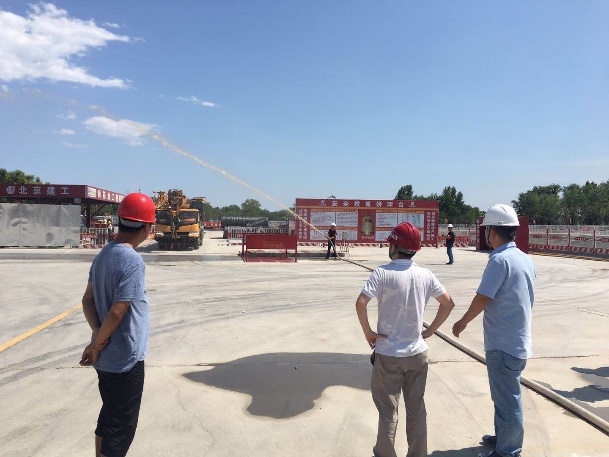 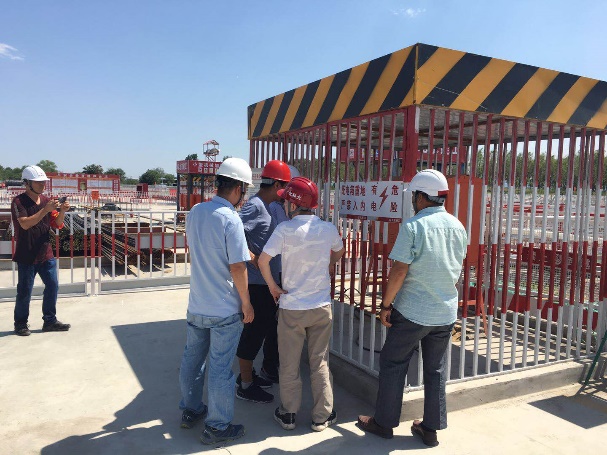 现场安全联合检查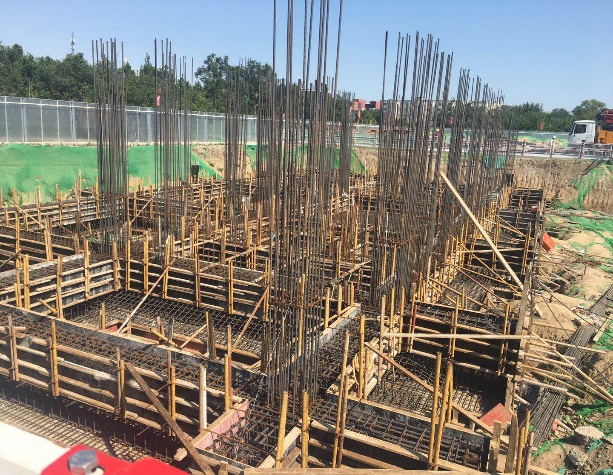 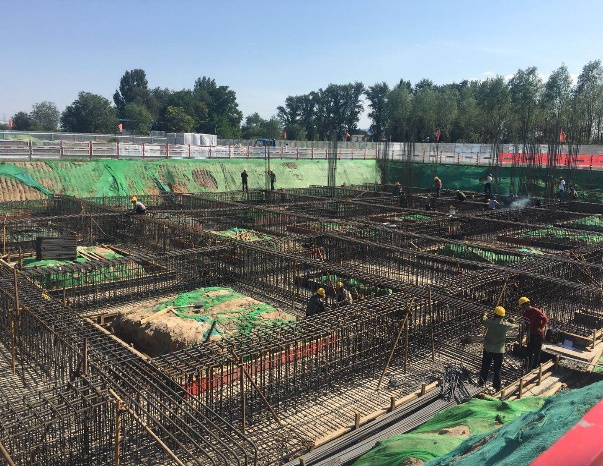 A区施工进展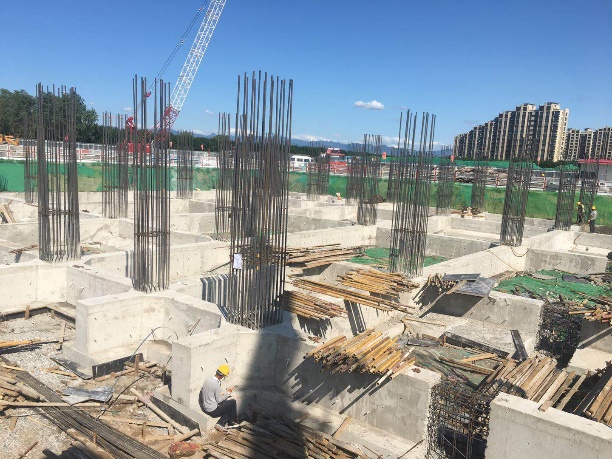 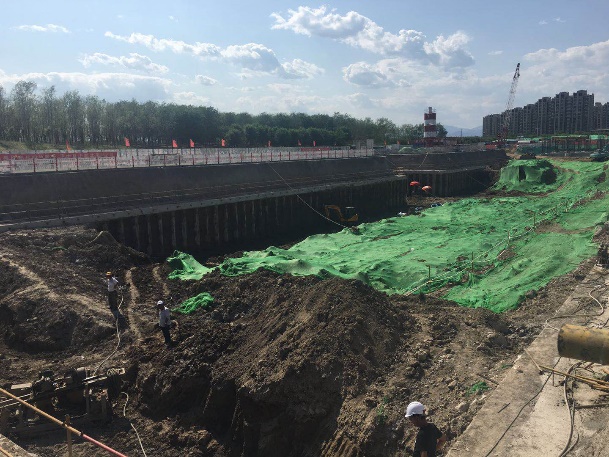  C区施工进展                  B区施工进展